4	в соответствии с Резолюцией 95 (Пересм. ВКР-07) рассмотреть резолюции и рекомендации предыдущих конференций с целью их возможного пересмотра, замены или аннулирования;Базовая информацияЭто постоянный пункт, который включаются в повестку дня каждой ВКР, и его цель заключается в том, чтобы рассмотреть резолюции и рекомендации предыдущих конференций и принять решение о подходящих действиях. Одно из конкретных действий, предусмотренных в Резолюции 95, касается рассмотрения резолюций и рекомендаций предыдущих конференций, не относящиеся ни к одному из пунктов повестки дня конференции, с целью аннулирования тех резолюций и рекомендаций, которые уже выполнили свои функции или перестали быть необходимыми, а также обновления и изменения устаревших резолюций и рекомендаций или их частей и устранения явных пропусков, противоречий, неоднозначностей или исправления редакционных ошибок и выполнения любого необходимого согласования.Резолюция 95 (Пересм. ВКР-07) предоставляет также конференциям возможность для оценки необходимости в резолюциях и рекомендациях или их частях, требующих проведения исследований МСЭ-R, по которым в течение двух последних периодов между конференциями не был достигнут прогресс. В соответствии с этими положениями, Директору Бюро радиосвязи поручается включать в вышеупомянутый отчет отчеты о ходе исследований МСЭ-R по вопросам, которые требовали изучения в соответствии с резолюциями и рекомендациями предыдущих конференций, но которые не были включены в повестки дня двух последующих конференций. Наконец, Резолюция 95 (Пересм. ВКР-07) содержит четкие положения, направленные на то, чтобы предложить администрациям представлять вклады ВКР в отношении этого рассмотрения, чтобы содействовать принятию последующих мер на будущих ВКР.ПредложенияNOC	IAP/7A20/1РЕЗОЛЮЦИЯ 1 (Пересм. ВКР-97)Заявление частотных присвоений1Основания:	Все еще остается актуальной.NOC	IAP/7A20/2РЕЗОЛЮЦИЯ 5 (Пересм. ВКР-03)Техническое сотрудничество с развивающимися странами в вопросах исследования распространения радиоволн в тропических 
и сходных с ними зонахОснования:	Все еще остается актуальной.NOC	IAP/7A20/3РЕЗОЛЮЦИЯ 7 (Пересм. ВКР-03)Совершенствование национального управления 
использованием радиочастотОснования:	Все еще остается актуальной.NOC	IAP/7A20/4РЕЗОЛЮЦИЯ 10 (Пересм. ВКР-2000)Использование средств двусторонней беспроводной электросвязи Международным движением Красного Креста 
и Красного ПолумесяцаОснования:	Все еще остается актуальной.NOC	IAP/7A20/5РЕЗОЛЮЦИЯ 13 (Пересм. ВКР-97)Образование позывных сигналов и распределение 
новых международных серийОснования:	Все еще остается актуальной.NOC	IAP/7A20/6РЕЗОЛЮЦИЯ 18 (Пересм. ВКР-12)Относительно процедуры опознавания и оповещения морских
и воздушных судов государств, не являющихся участниками
вооруженного конфликта1Основания:	Все еще остается актуальной.NOC	IAP/7A20/7РЕЗОЛЮЦИЯ 63 (Пересм. ВКР-12)Защита служб радиосвязи от помех, создаваемых излучением радиоволн от промышленного, научного и медицинского (ПНМ) оборудованияОснования:	Все еще остается актуальной.NOC	IAP/7A20/8РЕЗОЛЮЦИЯ 72 (Пересм. ВКР-07)Подготовка на всемирном и региональном уровнях 
к всемирным конференциям радиосвязиОснования:	Все еще остается актуальной. NOC	IAP/7A20/9РЕЗОЛЮЦИЯ 98 (ВКР-12)Временное применение определенных положений Регламента радиосвязи, пересмотренного на ВКР-12, и аннулирование ряда 
Резолюций и РекомендацийОснования: пункт 2 раздела решает все еще остается актуальным.NOC	IAP/7A20/10РЕЗОЛЮЦИЯ 122 (Пересм. ВКР-07)Использование полос 47,2–47,5 ГГц и 47,9–48,2 ГГц станциями 
на высотной платформе фиксированной службы 
и другими службамиОснования:	Все еще остается актуальной.NOC	IAP/7A20/11РЕЗОЛЮЦИЯ 145 (Пересм. ВКР-12)Использование полос 27,9–28,2 ГГц и 31–31,3 ГГц станциями 
на высотной платформе фиксированной службыОснования:	Все еще остается актуальной.NOC	IAP/7A20/12РЕЗОЛЮЦИЯ 150 (ВКР-12)Использование полос частот 64406520 МГц и 65606640 МГц 
линиями станций сопряжения для станций на высотной платформе 
в фиксированной службеОснования:	Все еще остается актуальной.NOC	IAP/7A20/13РЕЗОЛЮЦИЯ 212 (Пересм. ВКР-07)Внедрение систем Международной подвижной связи
в полосах 18852025 МГц и 21102200 МГцОснования:	Все еще остается актуальной.NOC	IAP/7A20/14РЕЗОЛЮЦИЯ 217 (ВКР-97)Внедрение радаров профиля ветраОснования:	Все еще остается актуальной.NOC	IAP/7A20/15РЕЗОЛЮЦИЯ 221 (Пересм. ВКР-07)Использование станций на высотной платформе, обеспечивающих IMT 
в полосах 1885–1980 МГц, 2010–2025 МГц и 21102170 МГц в Районах 1 и 3, 
а также 1885–1980 МГц и 2110–2160 МГц в Районе 2Основания:	Все еще остается актуальной.NOC	IAP/7A20/16РЕЗОЛЮЦИЯ 223 (Пересм. ВКР-12)Дополнительные полосы частот, определенные для IMTОснования:	Все еще остается актуальной.NOC	IAP/7A20/17РЕЗОЛЮЦИЯ 224 (Пересм. ВКР-12)Полосы частот ниже 1 ГГц для наземного сегмента 
Международной подвижной электросвязиОснования:	Все еще остается актуальной.NOC	IAP/7A20/18РЕЗОЛЮЦИЯ 225 (Пересм. BKP-12)Использование дополнительных полос частот 
для спутникового сегмента IMTОснования:	Все еще остается актуальной.NOC	IAP/7A20/19РЕЗОЛЮЦИЯ 229 (Пересм. ВКР-12)Использование полос частот 5150–5250 МГц, 5250–5350 МГц и 5470–5725 МГц подвижной службой для внедрения систем беспроводного доступа, 
включая локальные радиосетиОснования:	Все еще остается актуальной.NOC	IAP/7A20/20РЕЗОЛЮЦИЯ 517 (Пересм. ВКР-07)Внедрение излучений с цифровой модуляцией в полосах высоких частот между 3200 кГц и 26 100 кГц, распределенных радиовещательной службеОснования:	Все еще остается актуальной.NOC	IAP/7A20/21РЕЗОЛЮЦИЯ 535 (Пересм. ВКР-03)Информация, необходимая для применения 
Статьи 12 Регламента радиосвязиОснования:	Все еще остается актуальной.NOC	IAP/7A20/22РЕЗОЛЮЦИЯ 543 (ВКР-03)Временные значения РЧ защитного отношения для излучений с аналоговой 
и цифровой модуляцией в ВЧ радиовещательной службеОснования:	Все еще остается актуальной.NOC	IAP/7A20/23РЕЗОЛЮЦИЯ 550 (ВКР-07)Информация, относящаяся к высокочастотной радиовещательной службеОснования:	Все еще остается актуальной.NOC	IAP/7A20/24РЕЗОЛЮЦИЯ 612 (ПЕРЕСМ. ВКР-12)Использование частот между 3 МГц и 50 МГц радиолокационной службой 
для обеспечения работы океанографических радаровОснования:	Все еще остается актуальной.NOC	IAP/7A20/25РЕЗОЛЮЦИЯ 641 (Пересм. ВЧРВ-87)Использование полосы частот 7000–7100 кГцОснования:	Все еще остается актуальной.MOD	IAP/7A20/26РЕЗОЛЮЦИЯ 705 ()Взаимная защита радиослужб, работающих 
в полосе частот 70–130 кГцВсемирная конференция  (Женева, г.),...просит МСЭ-Rпродолжить исследование этого вопроса, в частности разработку технических критериев и норм для обеспечения совместимости в распределенных полосах частот, Основания:	Некоторые части все еще остаются актуальными, но раздел предлагает можно исключить, так как с 1987 года этот вопрос ни разу не включался в повестку дня конференции.NOC	IAP/7A20/27РЕЗОЛЮЦИЯ 729 (Пересм. ВКР-07)Использование частотно-адаптивных систем в полосах СЧ и ВЧ*Основания:	Все еще остается актуальной.SUP	IAP/7A20/28РЕЗОЛЮЦИЯ 807 (ВКР-12)Повестка дня Всемирной конференции радиосвязи 2015 годаОснования:	После завершения ВКР-15 перестанет быть актуальной.SUP	IAP/7A20/29РЕЗОЛЮЦИЯ 808 (ВКР-12)Предварительная повестка дня Всемирной конференции 
радиосвязи 2018 годаОснования:	После завершения ВКР-15 перестанет быть актуальной.NOC	IAP/7A20/30РЕЗОЛЮЦИЯ 906 (пересм. ВКР-12)Электронное представление в Бюро радиосвязи форм заявок на наземные службы и обмен данными между администрациямиОснования:	Все еще остается актуальной.NOC	IAP/7A20/31РЕКОМЕНДАЦИЯ 34 (ПЕРЕСМ. ВКР-12)Принципы распределения полос частотОснования:	Все еще остается актуальной.NOC	IAP/7A20/32РЕКОМЕНДАЦИЯ 63Относительно предоставления формул и примеров для расчета 
необходимой ширины полосы1Основания:	Все еще остается актуальной.NOC	IAP/7A20/33РЕКОМЕНДАЦИЯ 71Относительно стандартизации технических и эксплуатационных
характеристик радиооборудования1Основания:	Все еще остается актуальной.MOD	IAP/7A20/34РЕКОМЕНДАЦИЯ 75 (ВКР-)Изучение границы между областями внеполосных и побочных излучений, создаваемых радарами на магнетронах, работающими 
на первичной основеВсемирная конференция радиосвязи (Женева, г.),учитывая,a)	что основной целью Приложения 3 Регламента радиосвязи является определение максимально допустимого уровня нежелательных излучений в области побочных излучений;b)	что области побочных и внеполосных излучений определены в Статье 1;c)	что в Рекомендации МСЭ-R SM.1541 определена граница между областями внеполосных и побочных излучений для радаров, работающих на первичной основе, и что эта граница определяется шириной полосы по уровню –40 дБ на маске излучений;d)	что в Приложении 3 дана ссылка на Рекомендацию МСЭ-R SM.1541;e)	что в Рекомендации МСЭ-R М. 1177,признавая,a)	что в § 3.3 Дополнения 1 к Рекомендации МСЭ-R SM.1539-1 говорится, что определение границы между областями внеполосных и побочных излучений радаров, работающих на первичной основе, является предметом продолжающихся исследований в МСЭ-R и что было бы полезно завершить их к следующей ассамблее радиосвязи;b)	что есть вероятность того, что при вычислении значений ширины полосы нежелательных излучений по уровню –40 дБ у первичных радаров на магнетронах недооценивается значение фактической ширины полосы,рекомендует,1	чтобы МСЭ-R исследовал методы расчета ширины полосы по уровню –40 дБ, что необходимо для определения границы между областями побочных и внеполосных излучений радаров на магнетронах, работающих на первичной основепредлагает администрациямактивно участвовать в вышеупомянутых исследованиях, представляя вклады в МСЭ-R.Основания:	В связи с тем, что в МСЭ-R в настоящее время осуществляется процедура утверждения новой версии Рекомендации МСЭ-R M.1177 о методах измерения нежелательных излучений.NOC	IAP/7A20/35рекомендация 76 (ВКР-12)Развертывание и использование систем когнитивного радиоОснования:	Все еще остается актуальной.NOC	IAP/7A20/36РЕКОМЕНДАЦИЯ 100 (Пересм. ВКР-03)Предпочтительные полосы частот для систем, 
использующих тропосферное рассеяниеОснования:	Все еще остается актуальной.NOC	IAP/7A20/37РЕКОМЕНДАЦИЯ 207 (ВКР-07)Будущие системы IMTОснования:	Все еще остается актуальной.NOC	IAP/7A20/38РЕКОМЕНДАЦИЯ 503 (Пересм. ВКР-2000)Высокочастотное радиовещаниеОснования:	Все еще остается актуальной.NOC	IAP/7A20/39РЕКОМЕНДАЦИЯ 520 (ВАРК-92)Прекращение ВЧ радиовещания на частотах, расположенных вне полос, распределенных радиовещательной службеОснования:	Все еще остается актуальной.NOC	IAP/7A20/40РЕКОМЕНДАЦИЯ 522 (ВКР-97)Координация расписаний высокочастотного радиовещания в полосах частот между 5900 и 26 100 кГц, распределенных радиовещательной службеОснования:	Все еще остается актуальной.______________Всемирная конференция радиосвязи (ВКР-15)
Женева, 2–27 ноября 2015 года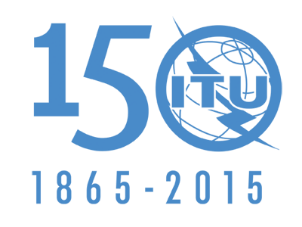 МЕЖДУНАРОДНЫЙ СОЮЗ ЭЛЕКТРОСВЯЗИПЛЕНАРНОЕ ЗАСЕДАНИЕДополнительный документ 20
к Документу 7-R29 сентября 2015 годаОригинал: английскийГосударства – члены Межамериканской комиссии по электросвязи (СИТЕЛ)Государства – члены Межамериканской комиссии по электросвязи (СИТЕЛ)предложения для работы конференциипредложения для работы конференцииПункт 4 повестки дняПункт 4 повестки дня